Supplementary MaterialsTable S1. Experimental components of conditions used within the chemical interference experiment detailing the presence or absence of visual or scent flower components as well as the presence of chemical interference.Table S2. Experimental components of conditions used within the wind simulation experiment detailing the presence or absence of visual or scent flower components as well as the presence of simulated wind.GroupConditionScented FlowersChemical interferenceVisual CuenANo chemical interference and unimodal scented flowers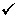 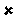 18 (Colony C: 6, Colony D: 12)BWith chemical interference and unimodal scented flowers18 (Colony C:4, Colony D: 14)CWith chemical interference and bimodal scented and visual flowers18 (Colony D: 18)DWith chemical interference and unimodal visual flowers18 (Colony CCC: 4, Colony DD: 8, Colony F: 1, Colony: E 4, Colony CCC: 1)GroupConditionScented FlowersAir MovementVisual CuenANo air movement and unimodal scented flowers18 (Colony A: 7, Colony F: 11) BWith air movement and unimodal scented flowers18 (Colony F: 10, Colony D: 8) CWith air movement and bimodal scented and visual flowers18 (Colony A: 10, Colony F: 8) DWith air movement and unimodal visual flowers18 (Colony EE: 12, Colony FF: 6) 